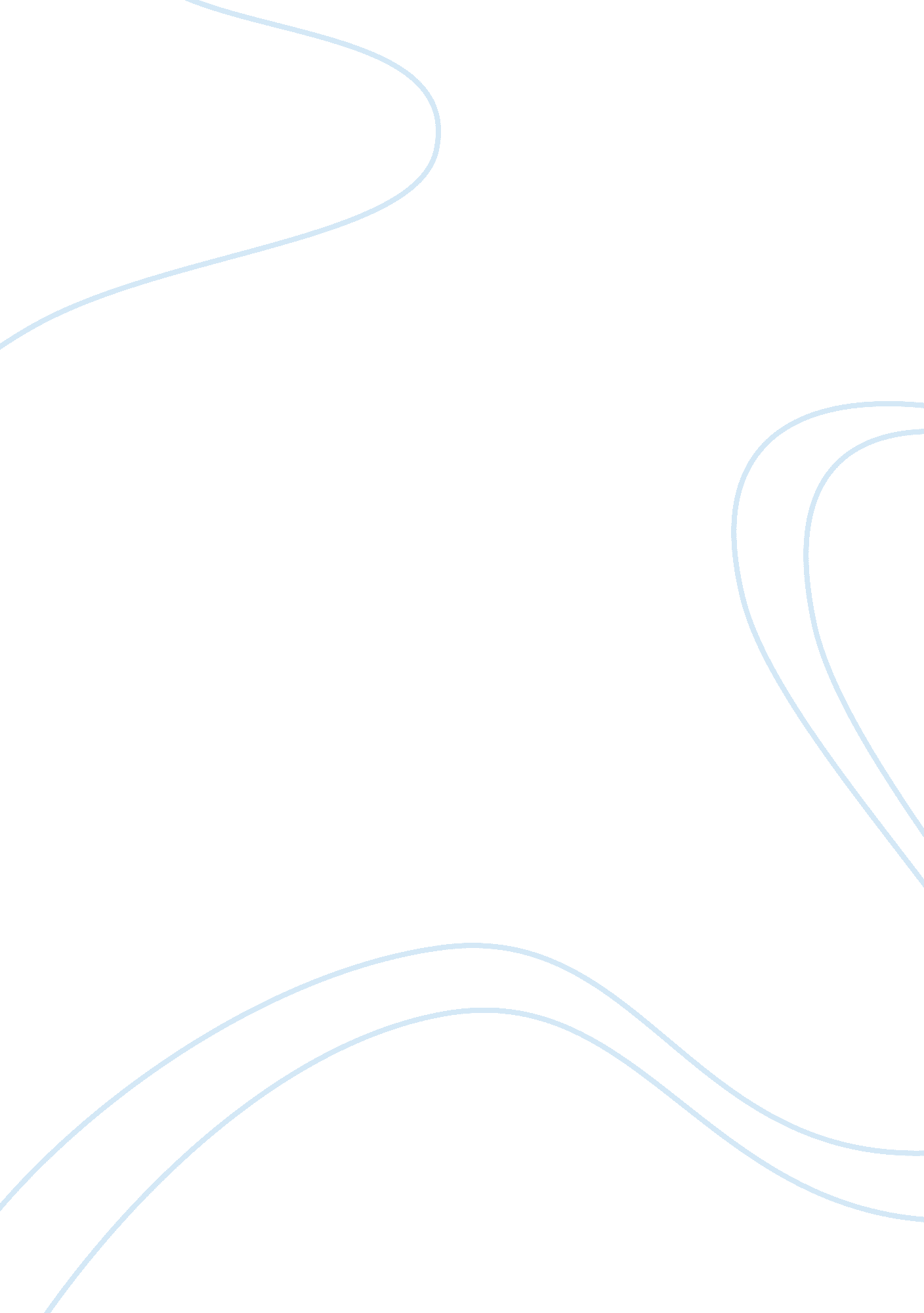 Functions of the digestive system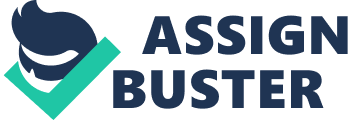 What are the functions of the digestive system? The functions of the digestive system are to break downfood, down Into various macromolecules in order to extract the nutrients from the food. 2. How does the structure of each organ In the digestive system relate to Its function? They have a specific structure In order to properly perform the function they were meant to do. For example the small intestines have villa in it in order to increase the surface area and absorb nutrients easier. 3. How goes the digestive system assist in maintaining the water balance in the body? The large intestines help with water retention so the body doesn't get dehydrated very easily. 4. How do enzymes assist the process of digestion? Enzymes help assists the process of digestion by breaking down specific macromolecules and speeding up the process as well. 5. How do factors such as temperature, pH and concentration of enzyme or substrate affect the rate of enzyme-catcalled reactions? They can speed up or aid the reaction process or denature the enzyme depending on the given notations. . What are IBM and BMW? IBM Is body mass Index and BMW Is basal metabolic rate. 7. How can IBM and BMW help assess healthy diet and weight? Because they help determine whether you are considered overweight for your height group. 8. What are thehealthrisks associated with being overweight or underweight? They can lead to many different issues such as heart problems, malnutrition, brittle bones, muscle aches, etc. 9. What body systems are affected when a person is overweight or underweight? Multiple body systems can be affected ouch as the digestive system, skeletal system, muscular system, cardiovascular system, etc. 10. What is ATOP? ATOP is adenosine troposphere. 1 1 . How is energy released from ATOP and used to do work in the body? Energy is released from ATOP through the process of hydrolysis. 12. How do the air you breathe and the food you eat relate directly to the production of energy in the form of ATOP? The quality of the alarm and food affects the production of energy from ATOP based off how much ATOP can be produced from the alarm and food given. 